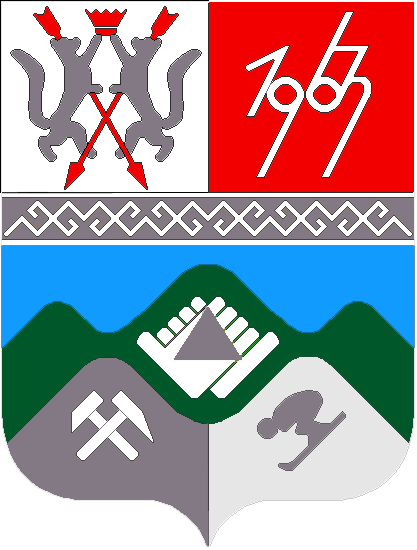                                           КЕМЕРОВСКАЯ ОБЛАСТЬТАШТАГОЛЬСКИЙ МУНИЦИПАЛЬНЫЙ РАЙОНАДМИНИСТРАЦИЯ ТАШТАГОЛЬСКОГО МУНИЦИПАЛЬНОГО РАЙОНАП О С Т А Н О В Л Е Н И Еот  «12» марта 2020 г.  № 262-п   Об утверждении ликвидационного баланса   муниципального автономного учреждения«Многофункциональный центр предоставления государственныхи муниципальных услуг Таштагольского муниципального района» Руководствуясь статьями 61, 63 Гражданского кодекса Российской Федерации, статьей 19 Федерального закона  от 03.11.2006 № 174-ФЗ «Об автономных учреждениях», в соответствии с Федеральным законом от 27.07.2010 N 210-ФЗ "Об организации предоставления государственных и муниципальных услуг", приказом Министерства экономического развития Российской Федерации от 27.05.2016 N 322 "Об утверждении Методических рекомендаций по созданию и организации деятельности многофункциональных центров предоставления государственных и муниципальных услуг", во исполнение постановления Коллегии администрации Кемеровской области от 19.04.2019 года № 254  «Об отдельных вопросах организации предоставления государственных и муниципальных услуг в многофункциональных центрах предоставления государственных и муниципальных услуг, осуществляющих свою деятельность на территории Кемеровской области» в целях повышения качества оказания государственных и муниципальных услуг, эффективного распределения материально-технического, финансового обеспечения. Администрация Таштагольского муниципального района постановляет:                                                                                                      1.Утвердить ликвидационный баланс  муниципального автономного учреждения «Многофункциональный центр предоставления государственных и муниципальных услуг Таштагольского муниципального района».2. Пресс-секретарю Главы Таштагольского муниципального района (Кустова М.Л.) настоящее постановление разместить на официальном сайте администрации Таштагольского муниципального района в информационно-телекоммуникационной сети «Интернет».  3. Контроль за исполнением постановления возложить на заместителя Главы Таштагольского муниципального района С.Е.Попова. 4.  Настоящее постановление вступает с момента подписания.Глава Таштагольского муниципального  района                                                           В.Н. МакутаПриложение № 1к постановлению администрации Таштагольскогомуниципального района  «Об утверждении ликвидационного баланса  муниципальногоавтономного учреждения «Многофункциональный центрпредоставления  государственных и муниципальных                             Таштагольского муниципального района. от _________________. № _____Ликвидационный балансМестонахождение (адрес)  Кемеровская область, Таштагольский район, г.Таштагол, ул.Поспелова, дом 20, помещение 2.Наименование аудиторской организации/фамилия, имя, отчество (при наличии) 
индивидуального аудитора  нанана12 марта202020г.г.г.г.г.КодыКодыКодыКодыФорма по ОКУДФорма по ОКУДФорма по ОКУДФорма по ОКУДФорма по ОКУДФорма по ОКУДФорма по ОКУДФорма по ОКУДФорма по ОКУДФорма по ОКУДФорма по ОКУДФорма по ОКУД0710001071000107100010710001Дата (число, месяц, год)Дата (число, месяц, год)Дата (число, месяц, год)Дата (число, месяц, год)Дата (число, месяц, год)Дата (число, месяц, год)Дата (число, месяц, год)Дата (число, месяц, год)Дата (число, месяц, год)Дата (число, месяц, год)Дата (число, месяц, год)Дата (число, месяц, год)1203032020ОрганизацияМуниципальное автономное учреждение «Многофункциональный центр предоставления государственных и муниципальных услуг Таштагольского муниципального района»Муниципальное автономное учреждение «Многофункциональный центр предоставления государственных и муниципальных услуг Таштагольского муниципального района»Муниципальное автономное учреждение «Многофункциональный центр предоставления государственных и муниципальных услуг Таштагольского муниципального района»Муниципальное автономное учреждение «Многофункциональный центр предоставления государственных и муниципальных услуг Таштагольского муниципального района»Муниципальное автономное учреждение «Многофункциональный центр предоставления государственных и муниципальных услуг Таштагольского муниципального района»Муниципальное автономное учреждение «Многофункциональный центр предоставления государственных и муниципальных услуг Таштагольского муниципального района»Муниципальное автономное учреждение «Многофункциональный центр предоставления государственных и муниципальных услуг Таштагольского муниципального района»Муниципальное автономное учреждение «Многофункциональный центр предоставления государственных и муниципальных услуг Таштагольского муниципального района»по ОКПОпо ОКПОпо ОКПО69996734699967346999673469996734Идентификационный номер налогоплательщикаИдентификационный номер налогоплательщикаИдентификационный номер налогоплательщикаИдентификационный номер налогоплательщикаИдентификационный номер налогоплательщикаИдентификационный номер налогоплательщикаИдентификационный номер налогоплательщикаИдентификационный номер налогоплательщикаИдентификационный номер налогоплательщикаИННИННИНН4252001472425200147242520014724252001472Вид экономической
деятельностиВид экономической
деятельностипо
ОКВЭД 2по
ОКВЭД 272.4072.4072.4072.40Организационно-правовая форма/форма собственностиОрганизационно-правовая форма/форма собственностиОрганизационно-правовая форма/форма собственностиОрганизационно-правовая форма/форма собственностиОрганизационно-правовая форма/форма собственностиОрганизационно-правовая форма/форма собственностипо ОКОПФ/ОКФСпо ОКОПФ/ОКФСпо ОКОПФ/ОКФСпо ОКОПФ/ОКФС69996734699967341414Единица измерения: тыс. руб.Единица измерения: тыс. руб.Единица измерения: тыс. руб.Единица измерения: тыс. руб.Единица измерения: тыс. руб.Единица измерения: тыс. руб.Единица измерения: тыс. руб.Единица измерения: тыс. руб.по ОКЕИпо ОКЕИпо ОКЕИпо ОКЕИ384384384384Бухгалтерская отчетность подлежит обязательному аудитуДАvНЕТИдентификационный номер налогоплательщика 
аудиторской организации/индивидуального аудитораИННОсновной государственный регистрационный номер 
аудиторской организации/индивидуального аудитораОГРН/
ОГРНИПНаНа12 марта12 марта12 мартаНа 31 декабряНа 31 декабряНа 31 декабряНа 31 декабряНа 31 декабряНа 31 декабряНа 31 декабряНа 31 декабряНа 31 декабряНа 31 декабряПояснения Наименование показателя 20202020г.г.202019г.г.202018г.г.АКТИВI. ВНЕОБОРОТНЫЕ АКТИВЫНематериальные активыРезультаты исследований и разработокНематериальные поисковые активыМатериальные поисковые активыОсновные средства00000013 21913 21913 21913 21913 21914 09114 09114 09114 09114 091Доходные вложения в материальные ценностиФинансовые вложенияОтложенные налоговые активыПрочие внеоборотные активыИтого по разделу I00000013 21913 21913 21913 21913 21914 09114 09114 09114 09114 091II. ОБОРОТНЫЕ АКТИВЫЗапасыНалог на добавленную стоимость по приобретенным ценностямДебиторская задолженностьФинансовые вложения (за исключением денежных эквивалентов)Денежные средства и денежные эквивалентыПрочие оборотные активыИтого по разделу IIБАЛАНС00000013 21913 21913 21913 21913 21914 09114 09114 09114 09114 091НаНа12 марта12 марта12 мартаНа 31 декабряНа 31 декабряНа 31 декабряНа 31 декабряНа 31 декабряНа 31 декабряНа 31 декабряНа 31 декабряНа 31 декабряНа 31 декабряПояснения Наименование показателя 20202020г.г.202019г.г.202018г.г.ПАССИВIII. КАПИТАЛ И РЕЗЕРВЫ Паевой фондЦелевой капитал()()()Целевые средства0000004242424242157157157157157Фонд недвижимого и особо ценного движимого имуществаРезервный капиталИные целевые фондыИтого по разделу III0000004242424242157157157157157IV. ДОЛГОСРОЧНЫЕ ОБЯЗАТЕЛЬСТВАЗаемные средстваОтложенные налоговые обязательстваОценочные обязательстваПрочие обязательства00000012 87212 87212 87212 87212 87212 87212 87212 87212 87212 872Итого по разделу IVV. КРАТКОСРОЧНЫЕ ОБЯЗАТЕЛЬСТВАЗаемные средстваКредиторская задолженность000000305305305305305299299299299299Доходы будущих периодовОценочные обязательстваПрочие обязательстваИтого по разделу V000000305305305305305299299299299299БАЛАНС00000013 21913 21913 21913 21913 21914 09114 09114 09114 09114 091Руководитель(подпись)(расшифровка подписи)“”20г.